В соответствии с Бюджетным кодексом Российской Федерации, ч.4 ст.15 Федерального закона от 06.10.2003 № 131 - ФЗ «Об общих принципах организации местного самоуправления в Российской Федерации», Законом Республики Крым от 21.08.2014 № 54-ЗРК «Об основах местного самоуправления в Республике Крым», Законом Республики Крым от 19.01.2015 №71-ЗРК/2015 «О закреплении за сельскими поселениями Республики Крым вопросов местного значения», Уставом муниципального образования Изобильненское сельское поселение Нижнегорского района Республики Крым, в связи с возникшей необходимостью, Изобильненский сельский советРЕШИЛ:1. Передать администрации Нижнегорского района Республики Крым на 2022-2024 годы часть полномочий Изобильненского сельского поселения Нижнегорского района Республики Крым в сфере культуры и библиотечного обслуживания:- создание условий для организации досуга и обеспечения жителей поселения услугами организаций культуры;	-организация библиотечного обслуживания населения, комплектование и обеспечение сохранности библиотечных фондов библиотек поселения. 2. Поручить председателю Изобильненского сельского совета – главе администрации Изобильненского сельского поселения Назаровой Любови Григорьевне заключить Соглашение по передаче администрации Нижнегорского района Республики Крым части полномочий Изобильненского сельского поселения Нижнегорского района Республики Крым в сфере культуры и библиотечного обслуживания на 2022 -2024 годы, с передачей финансовых ресурсов, в объеме, согласно расчета объема межбюджетных трансфертов, предоставляемых из бюджета Изобильненского сельского поселения Нижнегорского района Республики Крым в бюджет Нижнегорского района Республики Крым на исполнение переданных полномочий.3. Направить настоящее решение в Нижнегорский районный совет для проведения всех необходимых процедур, связанных с передачей и приёмом вышеуказанных полномочий.4. Обнародовать настоящее решение на информационном стенде Изобильненского сельского совета, расположенного по адресу: Нижнегорский район, с. Изобильное, пер. Центральный, 15 и на официальном сайте администрации Изобильненского сельского поселения Нижнегорского района Республики Крым (izobilnoe-sp.ru) в сети Интернет.5. Настоящее решение вступает в силу со дня его обнародования и подписания.6. Контроль за исполнением настоящего решения оставляю за собой.Председатель Изобильненскогосельского совета - глава администрации Изобильненского сельского поселения					Л.Г. Назарова РЕСПУБЛИКА КРЫМНИЖНЕГОРСКИЙ РАЙОНИЗОБИЛЬНЕНСКИЙ СЕЛЬСКИЙ СОВЕТ26-я внеочередная сессия II–го созываРЕШЕНИЕ № 522 декабря 2021 года							с. ИзобильноеО передаче администрации Нижнегорского района Республики Крым части полномочий Изобильненского сельского поселения Нижнегорского района Республики Крым в сфере культуры и библиотечного обслуживания на 2022-2024 годы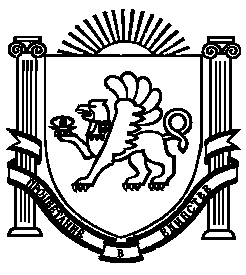 